Feature overview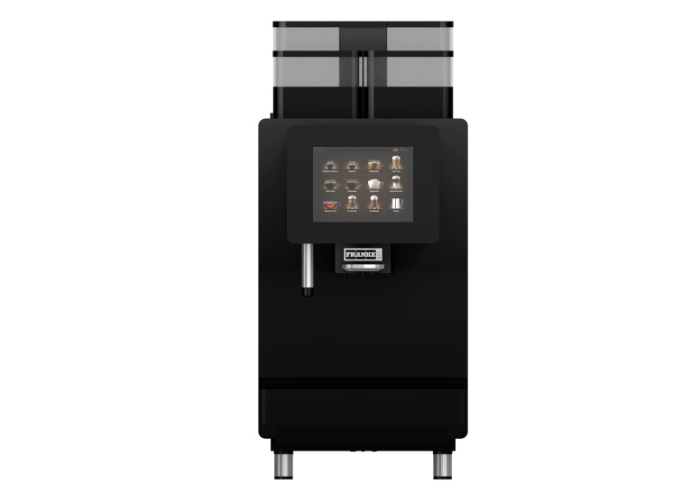 Franke A400 NMNoMilk, 1 or 2 grinders, 1 or 2 powder dosing units, hot water spout, mains water connection, internal tankMicroprocessor-controlled fully automatic coffee machine with 1 or 2 precision coffee grinders for the individual preparation of coffee and coffee specialties such as Ristretto, Espresso and Café Crème. 1 or 2 built-in powder dosing units offer the option to prepare hot chocolate, milk drinks or mixed drinks, e. g. with chocolate powder or milk powder or two different types of chocolate. Dosed or non-dosed preparation of hot water is possible through a separate dispensing spout.Technical data Number of cups per hour*:*All specified values are dependent on various factors, e. g. water supply and product temperature or the grind coarseness setting.Mains water connection:		Cold water: 		G 3/8" external thread				Water pressure: 		80 to 800 kPa (0,8 to 8,0 bar)				With water filter:		80 to 600 kPa (0,8 to 6,0 bar)				Inlet hose:		 8 x 1500 mm; union nut G3/8"		Optional (additional or alternative):				Internal water tank 4,0 l	Presence and Level monitoring.							Incl. filter cartridge							electronically switchable to mains water connectionWastewater connection:		Water drain:		Funnel trap  50 mm, vented				Waste-water hose:	 20 x 2000 mm				Optional (additional or alternative):				Drip tray 3,0 l		removable with Level monitoringIngress protection:		No water protection:	IPX0Noise emission:			Acoustic pressure: 	< 70 dB (A)	Approvals: (FCS4060):		CE / CB / HACCPVersionHousing parts and product container are manufactured from low-maintenance plastic, the front door is made of aluminum and the drip grid is made of stainless steel. All safety-relevant components are certified by the respective testing authorities. Housing colours Black Line (high-gloss black) or Grey Line (anthracite/black).Operator panel for Touch+Go ControlThe entire operator guidance, settings and status function displays are on the 8" touch screen made of safety glass (ESG). Up to 5 pages for the presentation of 4, 6, 9, 12, 16 or 20 product keys per page. Language switching and selection of up to 7 pre-defined languages by the user, as well as the display of information relating to nutritional values and allergens possible. The product designations can be displayed individually with pre-defined images or via USB interface with the customer's own images and texts. The integrated media pool also offers the option of displaying images and advertising messages during pauses between operations. The product price and possibly a credit balance are displayed in the payment mode.  Events and information, e.g. the absence of coffee beans, are displayed in different colors or can be called up from the dashboard located behind the product level.GrinderOne or two low-noise precision grinders with ceramic grinding discs and direct grinding function. Transparent single-chamber bean hopper with 2000 g content for one grinder. Transparent double-chamber bean hopper for two different bean types with 600 g or 1200 g content each for two grinders. Bean hopper made of easy care plastic. Removable using central fastener for release mechanism with simultaneous bean hopper fastener. Fineness of grind setting option when bean hopper is removed. Optional the bean hopper can be locked using a cylinder lock. Monitoring for lack of beans and presence of container with messages on the display.Powder hopperOne or two dosing units, e. g. for chocolate and/or milk powder or a dark and/or light-colored chocolate powder with a container content of approx. 600 g or approx. 1000 to 1200 g. In the event of a lack of powder or missing container, the message appears on the display and the drink preparation is blocked. The special mixer system with high-performance motor ensures the preparation of homogeneous chocolate and milk products, and also (in connection with coffee products) combinations thereof. A special mechanism prevents the formation of tunnels in the powder stored in the container. The finished beverage is dispensed via the coffee spout as a single product. Optional the powder hopper can be locked using a central cylinder lock.Brewing systemThe certified brewing system with a plastic brewing unit that features a fill level of up to 22 g and pre-brewing function is, when equipped with a corresponding brewing insert, suitable for the preparation of classic Espresso, Café Crème and other specialty coffees. The respective coffee beans are ground freshly and automatically after a product key is pressed. Specialty coffees can be prepared in single or double cups, fresh and according to demand. Manual insert for manual coffee powder dosing for the preparation of, for example, decaffeinated coffee. After brewing, the dry coffee grounds are collected in the integrated grounds drawer (up to 80 portions). Monitoring for overfilling. Optional coffee grounds chute for disposal of coffee grounds directly into a waste container installed under the counter. Tool-free brewing unit removal, e. g. for cleaning, with presence monitoring.Coffee spoutManual height adjustment from 88 mm to 180 mm for the utilization of all conventional cups and drinking vessels up to a maximum height of 180 mm. With the optional cup sensor, the products are blocked if there is no cup under the dispensing spout. Intermediate rinsing processes are blocked if there is a cup under the dispensing spout. In addition to individual preparation, the double spout also enables the simultaneous preparation of 2 specialty coffees, e. g. classic espresso or Café Crème. Cup positioning aid in the drip grid.Customer settingUsers can use the touch screen to set or correct decisive parameters directly themselves, e. g. coffee grounds and water quantities or to define new products. The uploading of the customer's own images and the safeguarding of product settings takes place via the USB interface. Access authorization can be defined individually and secured with a PIN code. Programmable switch-on and switch-off times with a timer for maximum energy efficiency and minimum current consumption in stand by mode.Accounting systems** VIP interface with MDB interface for connecting to commercially available payment and accounting systems as well as to coin validators, coin changers or card readers. Internal counter per product and total preparations. Up to 4 price lists can be programmed (1x cash, 3x credit). SD card reader and optional IrDA interface (Infrared for a customer's own reader) for reading the counter values. Data export option in .csv format via USB interface. EVA-DTS standard for data transmission. Data backup in the VIP interface.Optional accounting systems:	* Reading unit provided by the customer.CleaningThe integrated, automatic rinsing and cleaning program for the entire preparation area makes caring for the device easy. The special system cleaner (free of both DDAC and BAC) ensures maximum cleaning quality, optimum hygiene and uniform product quality. Visual user guide and display of all manual cleaning steps on the touch screen, e. g. the dosing of cleaners for the cleaning process. Programmable starting time for rinsing of the output head, e. g. directly after each product preparation or, e. g. 3 minutes after the last preparation.Additional optionsCup warmer 		Add-on unit with hated trays for around 120 coffee cupsCoffee Caddy 		Transport carriage for mobile coffee machine insertDigital services (IoT)	Internet access via smartphone, tablet, laptop, or PC to machine sales, counter 			values, error messages, and product purchases at all machine locations. Evaluation
 			option for the current month. Option to monitor and set machine data via the Cloud,
 			as well as	information regarding the machine status, cleaning intervals, and 
 			pending maintenance schedules. This makes it possible to ensure a permanently
   			high quality standard in terms of product preparation and to avoid periods of 
 			downtime that are associated with a loss of salesFirst Shot		Intelligent brewing chamber pre-heating feature. Automatically activated depending 
 			on the idling time of the coffee machineManufacturer			Franke Kaffeemaschinen AG (ISO9001, ISO14001, ISO45001 certified)1L N PE 220-240V 50/60Hz2100-2300W10A1L N PE 220-240V 50/60Hz2100-2300W10A1L N PE 220-240V 50/60Hz2100-2300W10A1L N PE 220-240V 50/60Hz2400-2800W 16A1L N PE 220-240V 50/60Hz2400-2800W 16A1L N PE 220-240V 50/60Hz2400-2800W 16ASingle preparationSingle preparationDouble preparationSingle preparationSingle preparationDouble preparationEspresso127127164140140186Café Crème87871109292112Hot water100100-116116-Hot water(20 l/h)(20 l/h)(23 l/h)(23 l/h)Hot chocolate102102-102102-Energy lossKWh/24h------Mains power connections:220-240 V, 1LNPE, 2400-2800W, 50-60Hz, 16Á (EU/GB/CH) 	220-240 V, 1LNPE, 2400-2800W, 50-60Hz, 16Á (EU/GB/CH) 	220-240 V, 1LNPE, 2100-2300W, 50-60Hz, 10Á (CH)220-240 V, 1LNPE, 2100-2300W, 50-60Hz, 10Á (CH)200-220 V, 2L PE, 4500-5300W,    60Hz, 30Á (US)200-220 V, 2L PE, 4500-5300W,    60Hz, 30Á (US)    200 V, 2L PE,      2300W, 50-60Hz, 16Á (JP)    200 V, 2L PE,      2300W, 50-60Hz, 16Á (JP)    220 V, 1LNPE,      2600W,    50Hz, 16À (CN)    220 V, 1LNPE,      2600W,    50Hz, 16À (CN)Net weight:up to 38 kgDimensions:Width 340 mmHeight 705 mm (optional foot 7)with 2G / 2x 0.6 kgHeight 744 mm (standard foot 40)with 2G / 2x 0.6 kgHeight 757 mm (optional foot 7) with 1G / 1x 2,0 kg and 2G / 2x 1.2 kgHeight 796 mm (standard foot 40)with 1G / 1x 2,0 kg and 2G / 2x 1.2 kgDepth 600 mmCoin validatorAdd-on unit (A line design)**Coin changerAdd-on unit (A line design)**Stored value and money card system*Add-on unit (A line design)**smartSCHANKAdd-on unit (aluminum housing)